Конспект занятия по теме: «Все профессии нужны, все профессии важны».Цель: уточнить и обобщить знания детей о профессиях: парикмахер, врач, повар, продавец, полицейский, пожарный.Предварительная работа: знакомство с различными профессиями, чтение художественной литературы: К. И. Чуковский «Айболит»; В. В. Маяковский «Кем быть»; С. Я. Маршак «Почта»; Дж. Родари «Чем пахнут ремесла»; загадывание загадок о профессиях.Задачи:1. Закрепить знания детей о профессиях: парикмахер, врач, повар, продавец, полицейский, пожарный, их названии и роде деятельности.2. Закрепить названия предметов, необходимых для работы людям этих профессий.3. Развивать воображение, внимание, логическое мышление.4. Способствовать развитию связной речи, памяти, любознательности, наблюдательности.5. Вызывать интерес к профессиям: парикмахер, врач, повар, продавец, полицейский, пожарный., к их значимости в нашей жизни.6. Воспитывать уважение к труду человека.Оборудование:Картинки с изображениями людей разных профессий: парикмахер, врач, повар, продавец, полицейский, пожарный.Халат для парикмахера, колпак и фартук для повара, шапочка и халат для доктора, каска для пожарного, фуражка для полицейского.Инструменты для парикмахера и врача.Иллюстрации полезных и вредных продуктов для магазина.Ход занятия:1. Организационный момент. (2мин).В круг широкий - вижу я, встали все мои друзья,Мы сейчас пойдем направо - раз, два, триА потом пойдем налево - раз, два, триВ центре куга соберемся - раз, два, триИ на место все вернемся - раз, два, триУлыбнемся, подмигнем, заниматься мы начнем.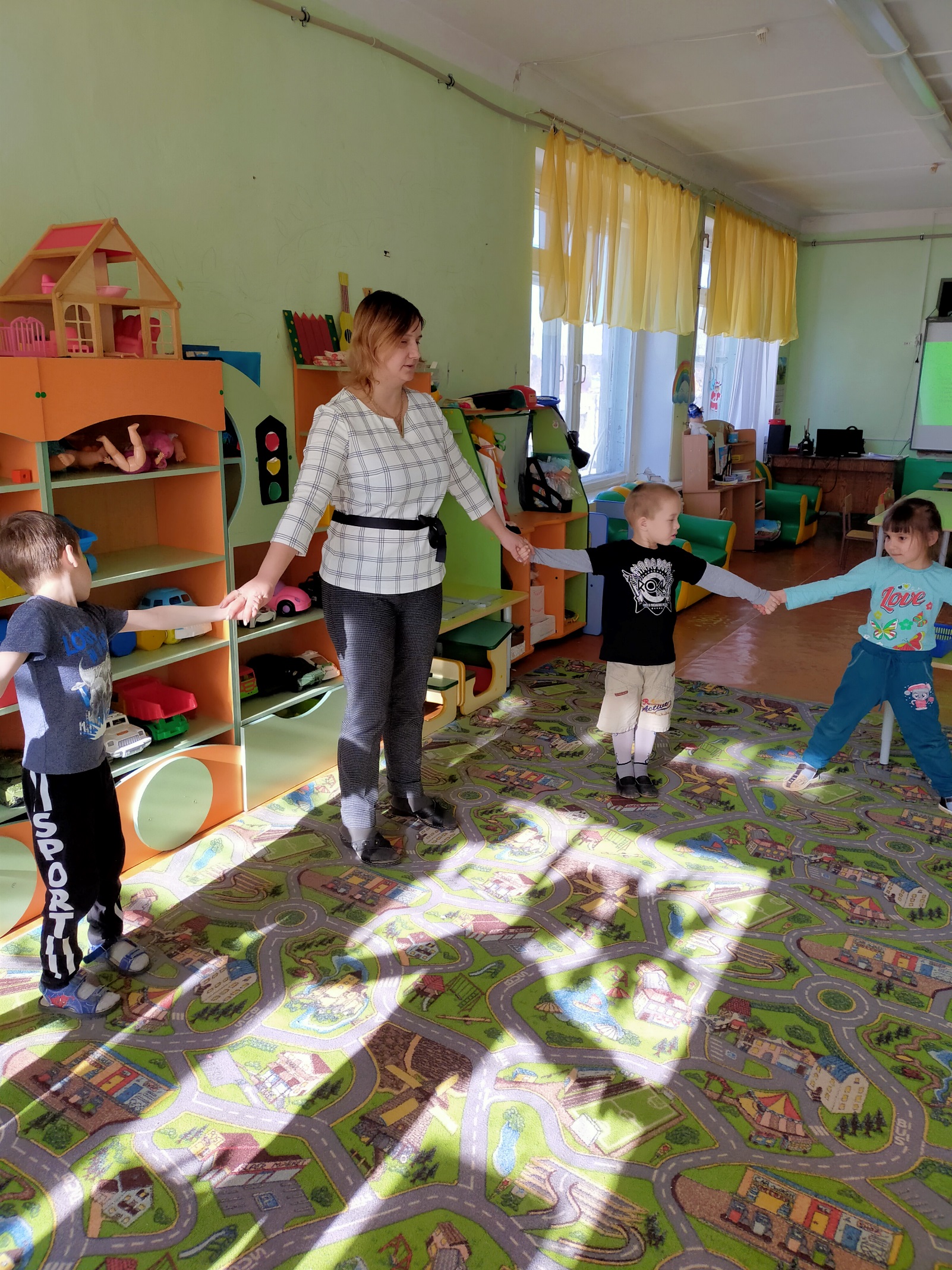 Воспитатель:-Ребята! Сегодня к нам в гости пришел гость. А чтобы узнать кто это, вам нужно угадать загадку.Он, конечно, самый главныйОзорник-шалун забавный,Ходит он в огромной шляпе,Неумеха и растяпа (НЕЗНАЙКА).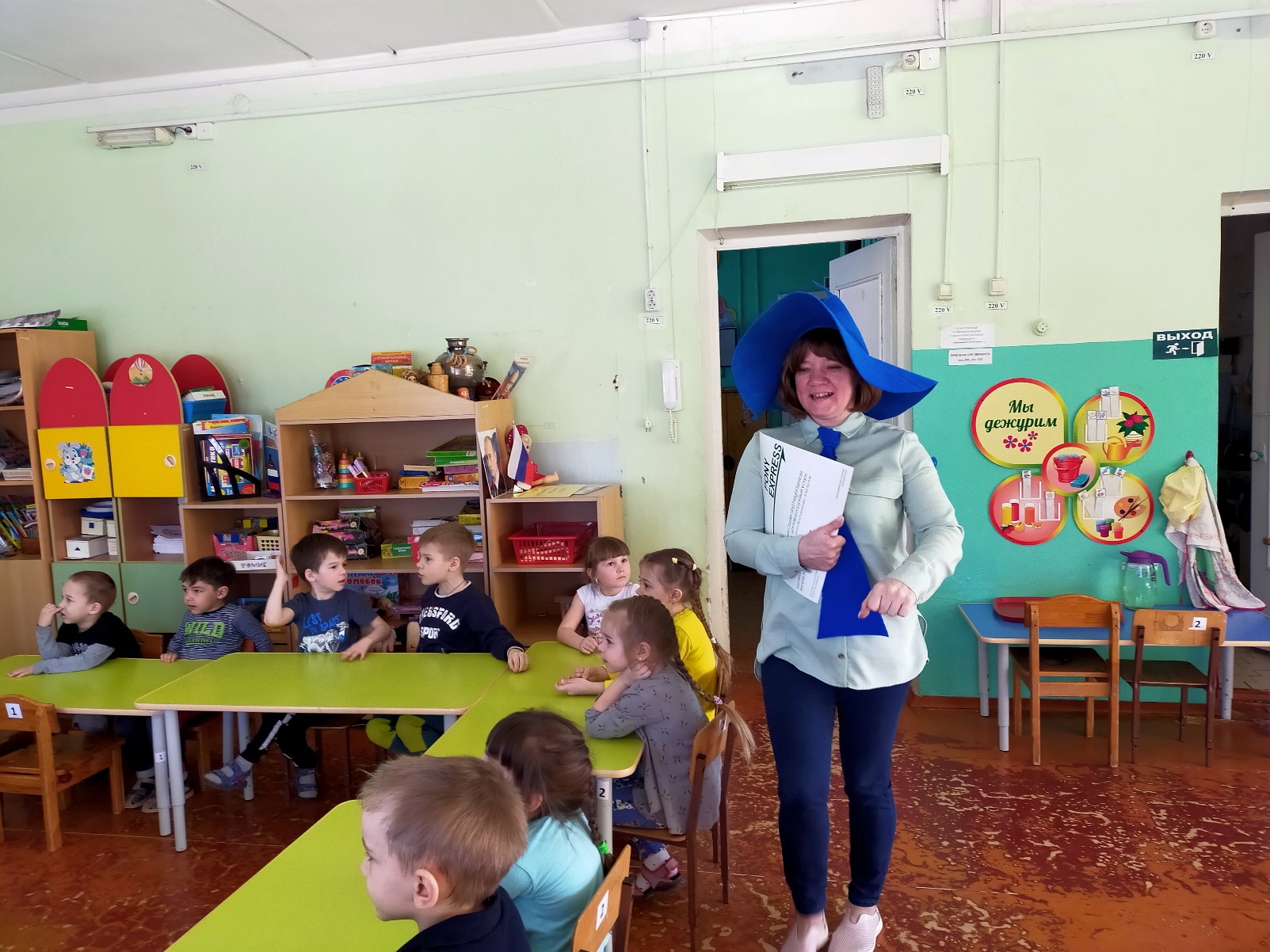 -Посмотрите Незнайка пришел к нам не с пустыми руками, у него конверт. (открыть конверт).Незнайка:«Доброе утро, мои друзья,За помощью пришел к вам я!Сложный выбор у меня,Кем в жизни стать не знаю я.Помогите, расскажите,Профессию мне подберите».У моих друзей в Цветочном городе есть профессии: Тюбик – художник, Гусля – музыкант, Пилюлькин – врач, Винтик и Шпунтик – механики. А все никак не могу определиться, кем хочу стать.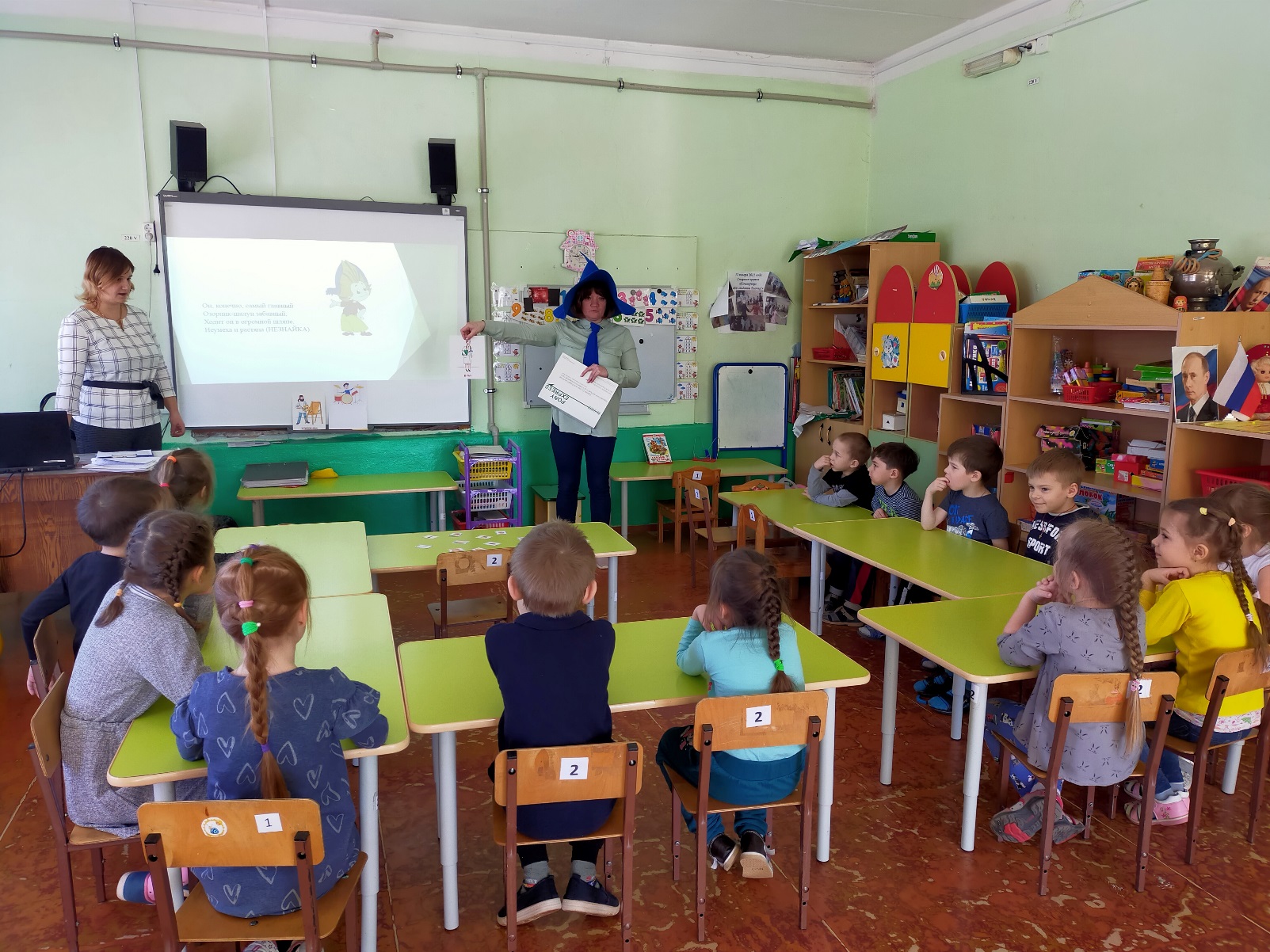 2. Вводная беседа. (1мин).Воспитатель:Незнайка не знает, кем ему стать. Давайте поможем ему, познакомим с разными профессиями, может он и определится с выбором. А, что же такое профессия?Профессия означает: дело, работа, занятие. Люди работают тем, кем им нравится работать, занимаются тем, что у них лучше получается. На свете есть много профессий.Я предлагаю Вам совершить путешествие в страну профессий вместе с Незнайкой.— А на чем мы с вами будем путешествовать, вы узнаете, если отгадаете загадку:Железные избушки прицеплены друг к дружке,Одна из них с трубой, ведет всех за собой. (поезд)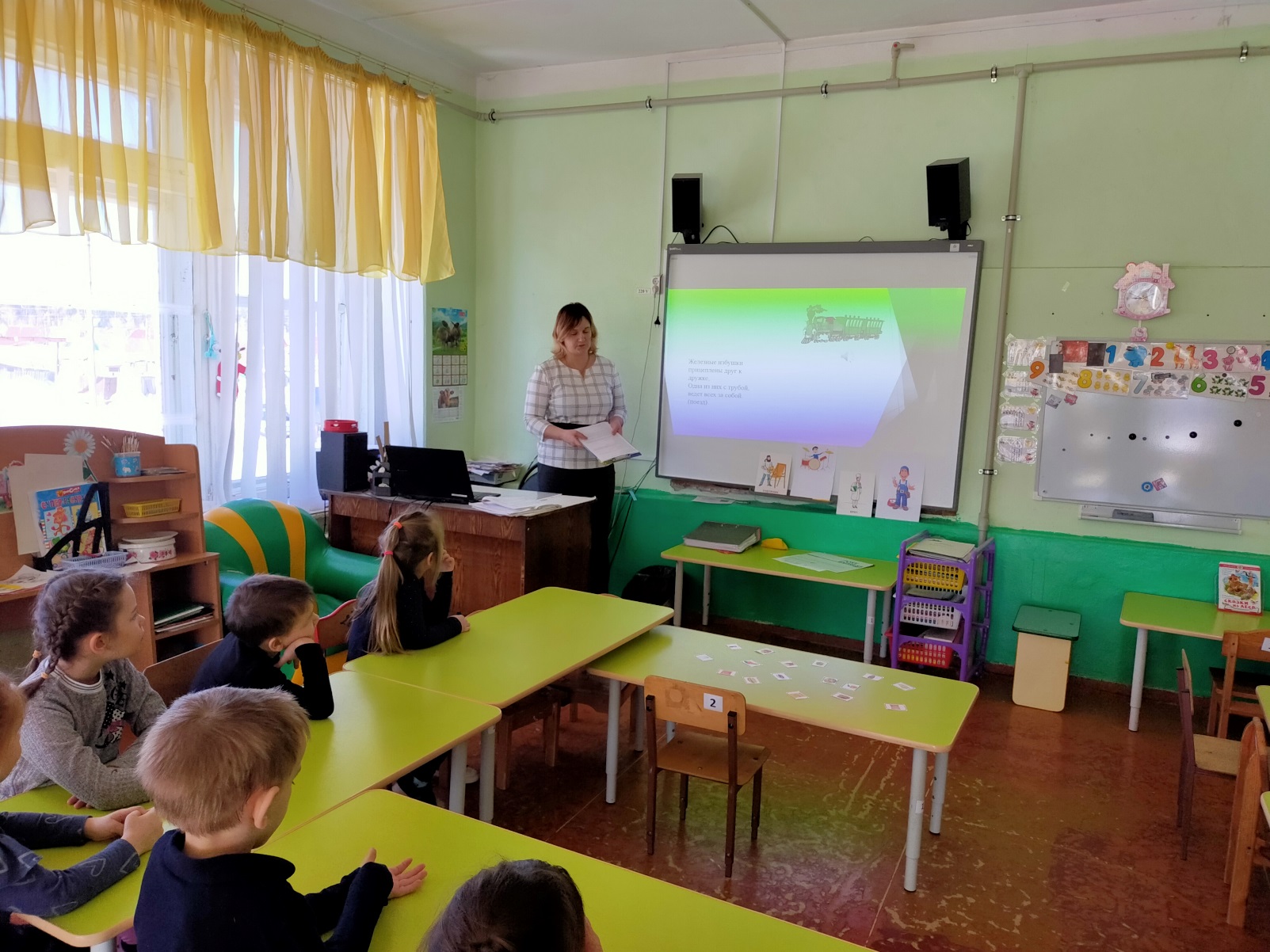 — Правильно! Мы поедем на поезде.— Кто управляет поездом? (машинист)- Кто еще работает на поезде? (проводник)Поехали!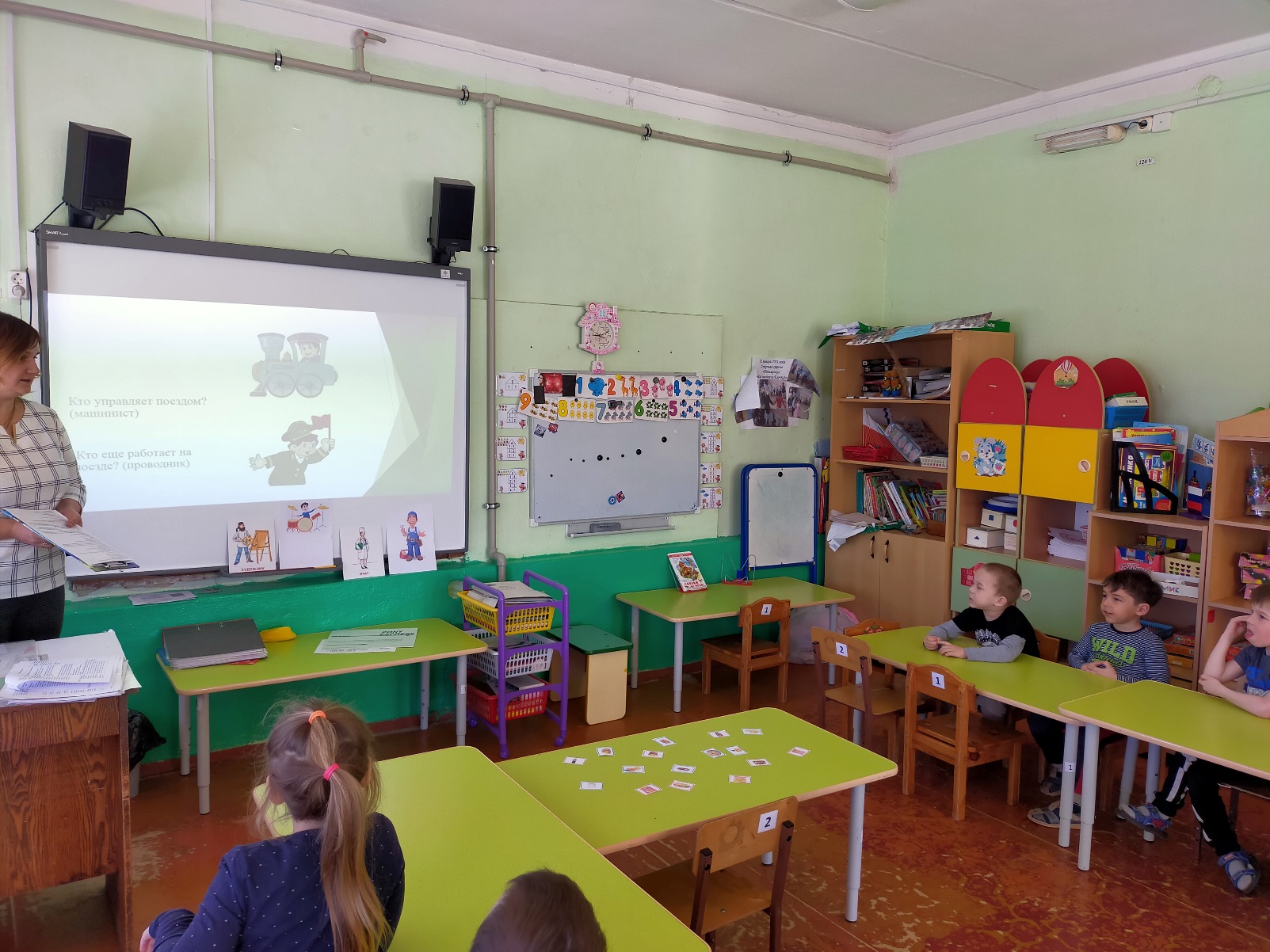 3. Профессия парикмахер. (2мин).Воспитатель: А вот и первая станция нашего путешествия. Чтобы узнать ее название вы должны отгадать загадку.У этой волшебницы, этой художницы,Не кисти и краски, а гребень и ножницы.Она обладает таинственной силой:К кому прикоснётся, тот станет красивый. (ПАРИКМАХЕР)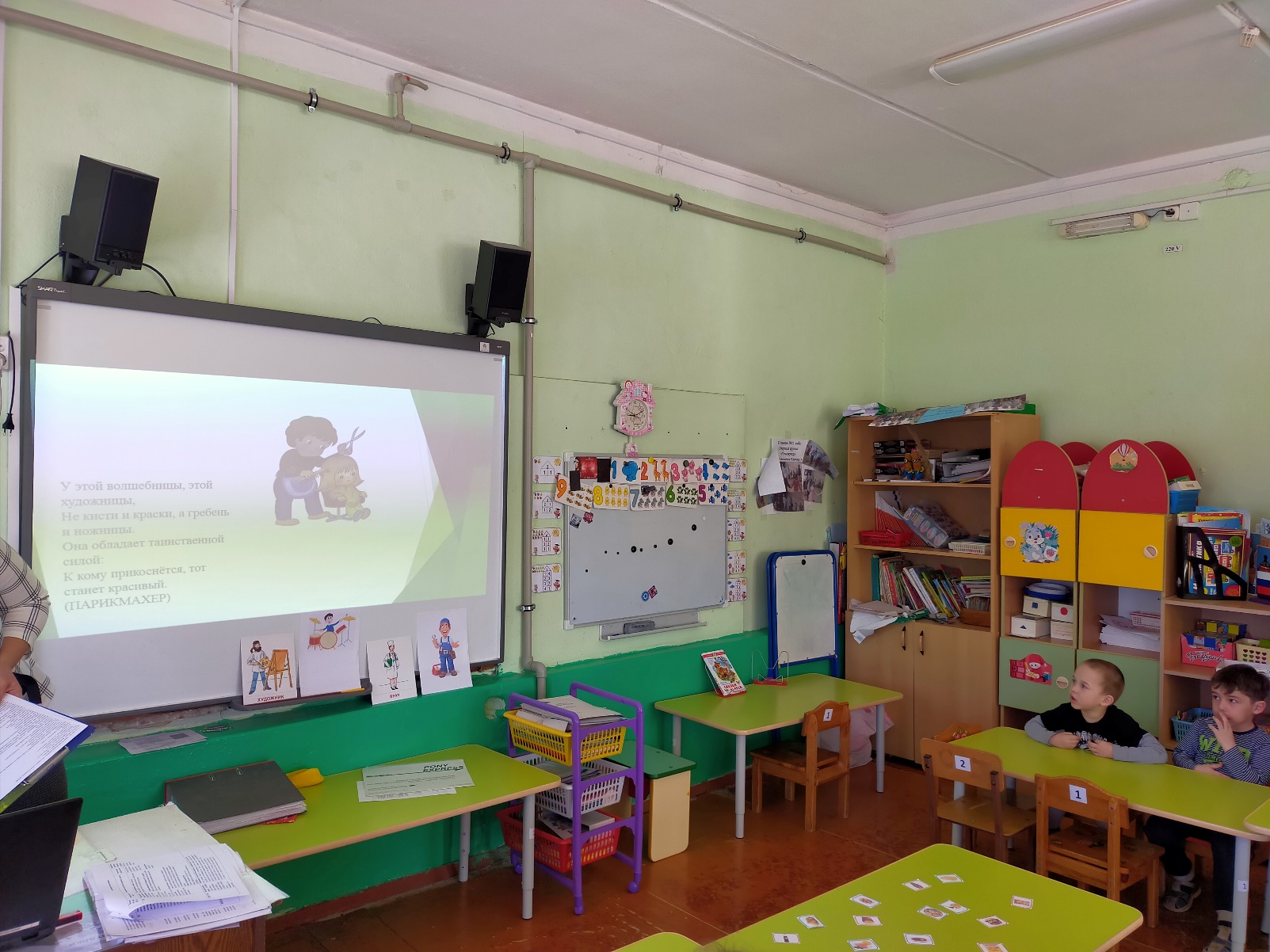 - Правильно, это парикмахер.-А что вы можете сказать об этой профессии?ОТВЕТЫ ДЕТЕЙ.Воспитатель: Парикмахер — это очень интересная и творческая работа, ведь парикмахер каждый день делает разные прически, стрижет, красит, завивает и укладывает волосы. Одним словом, они наводят красоту. Люди этой профессии должны быть аккуратными, вежливыми и выносливыми, ведь они целый день проводят на ногах.А наше путешествие продолжается и следующая станция.4. Профессия врач. (5мин)Кто пропишет витамины?Кто излечит от ангины?На прививках ты не плачь-Как лечиться, знает. (ВРАЧ).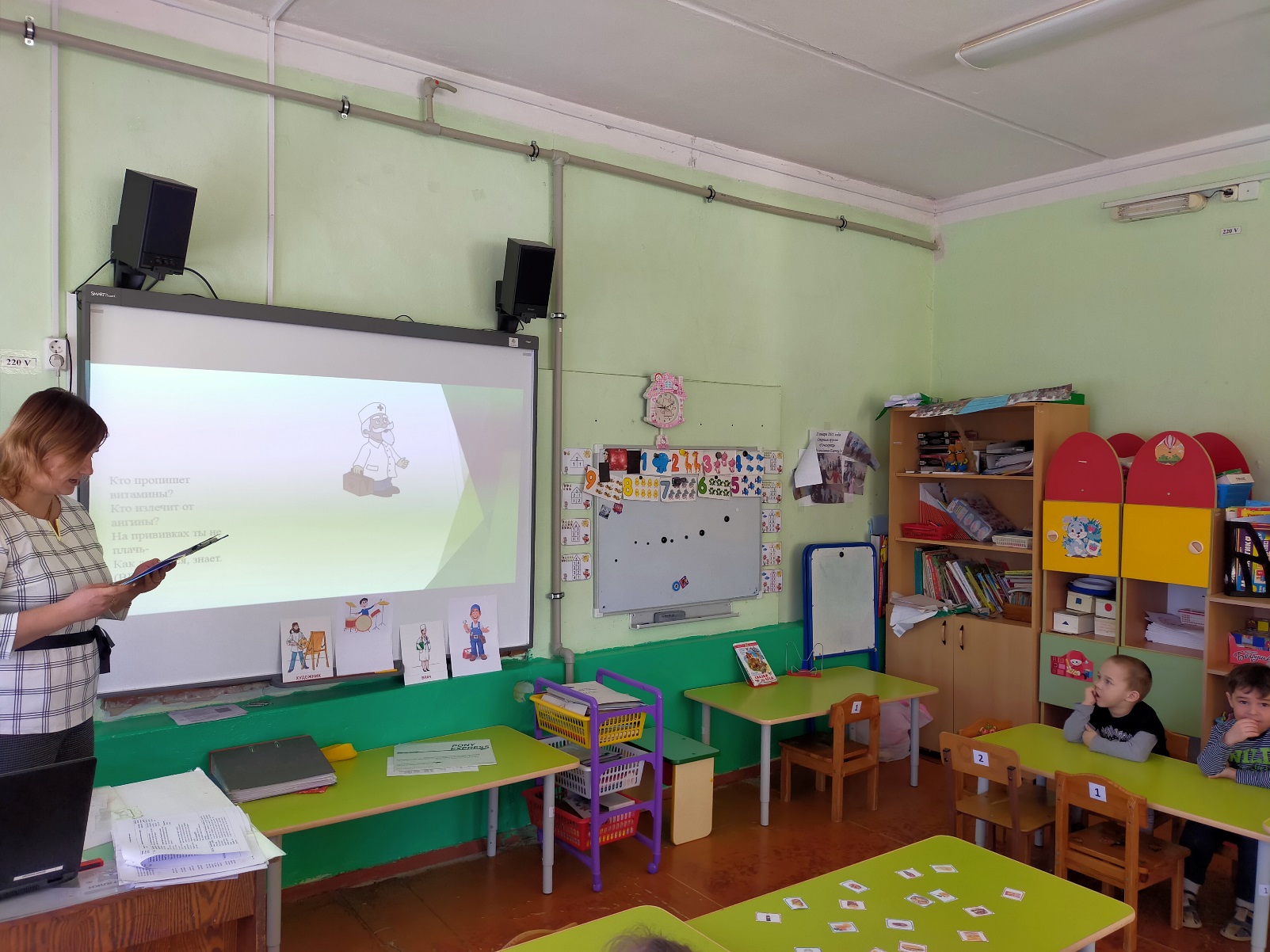 - Правильно, это врач.-А что вы можете сказать об этой профессии?ОТВЕТЫ ДЕТЕЙ.Воспитатель: Врач — это очень важная и необходимая профессия. Врачи бывают разные. А каких врачей знаете вы?(Например, педиатр лечит детей, хирург делает операции, стоматолог лечит зубы, окулист проверяет зрение).Воспитатель: - У каждой профессии есть свои инструменты, то есть специальные предметы, которые нужны для выполнения своей профессиональной деятельности. Конечно же, такие инструменты есть и у парикмахера, и у врача. Сейчас я предлагаю вам разделиться на две команды: 1 команда – команда парикмахеров и 2 команда – команда врачей.- Задание такое: из представленных инструментов ребятам из первой команды нужно отобрать те инструменты, которые нужны для работы парикмахера и по возможности объяснить, как пользоваться тем или иным прибором. А ребятам из второй команды нужно выбрать те инструменты, которые нужны для работы врача и тоже попытаться нам рассказать для чего они нужны. (На столе лежат разные принадлежности, дети выбирают необходимые и объясняют).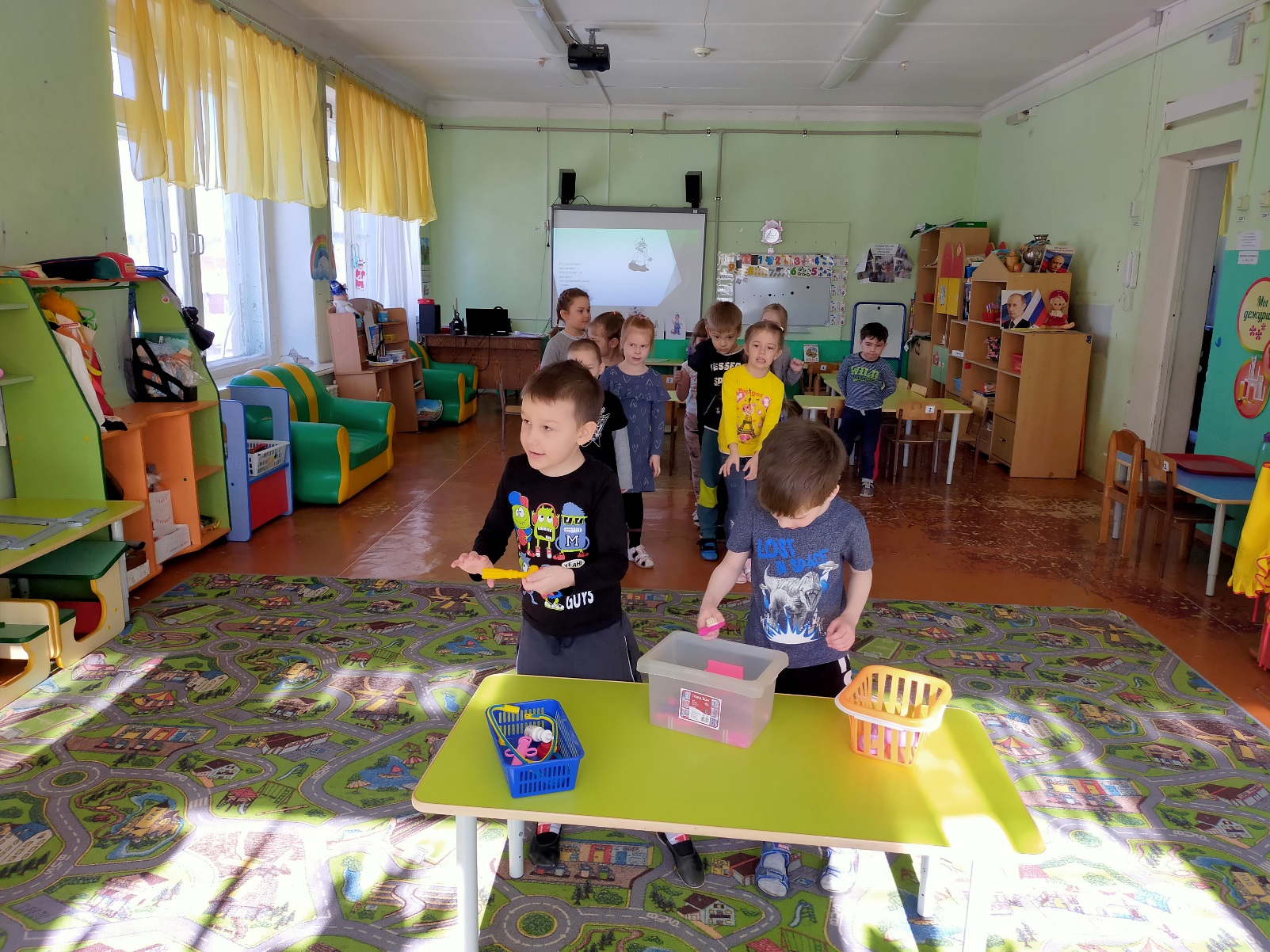 -Какие Вы молодцы! Справились с заданием! Я предлагаю Вам двигаться дальше.5. Профессия повар. (3 мин)Воспитатель:Следующая загадка и наша следующая станция.Ходит в белом колпакеС поварёшкою в руке.Он готовит нам обед:Кашу, щи и винегрет. (ПОВАР)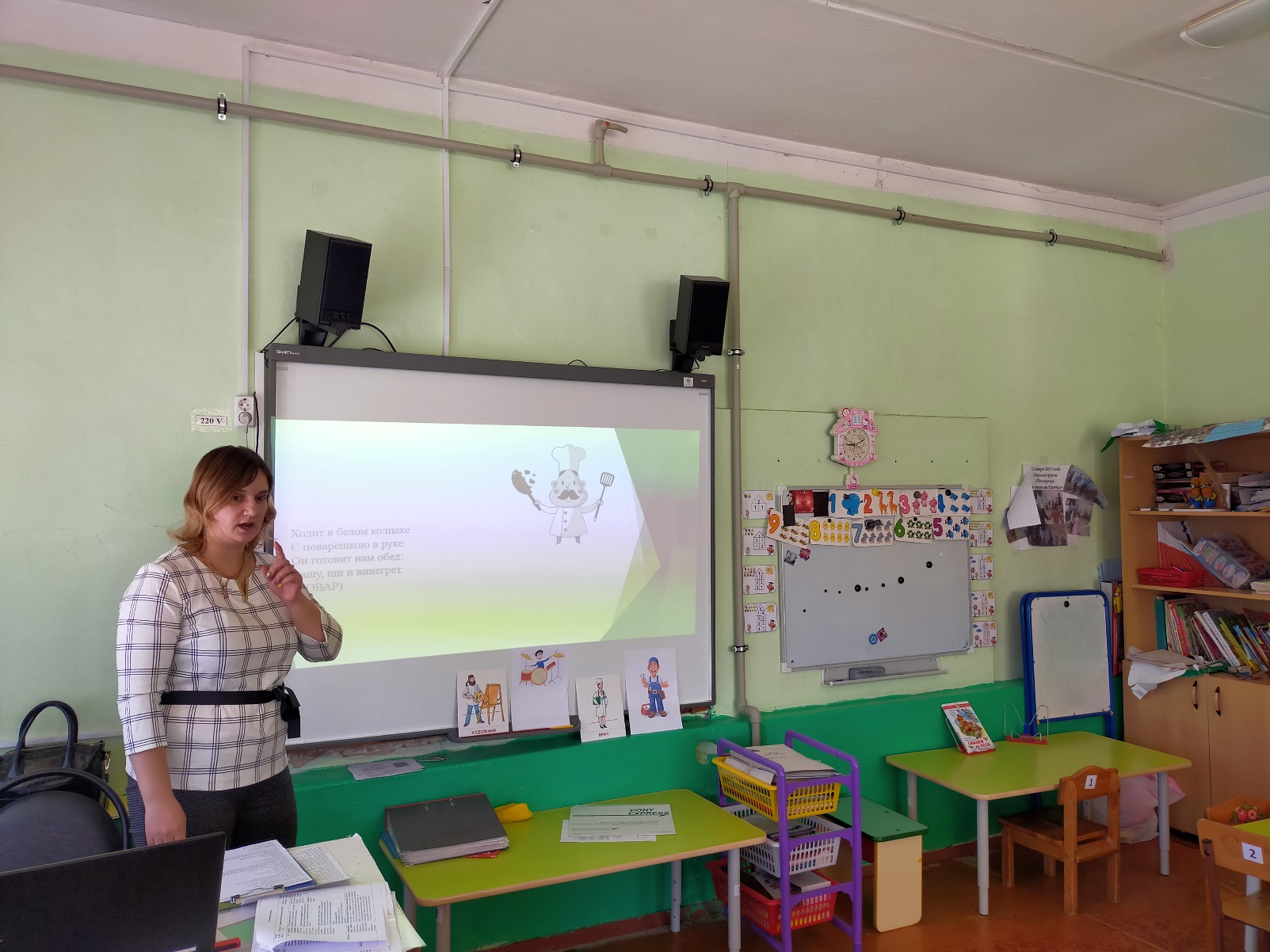 - Правильно, это повар.-А что вы можете сказать об этой профессии?ОТВЕТЫ ДЕТЕЙ.Воспитатель: Повар умеет готовить много вкусных и полезных блюд, умеет печь торты и пироги. Повар есть и в детском саду, и в школе, в больнице, на заводе, в кафе. Любой повар должен любить свою работу. Ведь если повар готовит с любовью, с удовольствием, то еда получается необыкновенно вкусной, питательной и, конечно, полезной.Физкультминутка «Профессии»Мы в профессии играли (ходьба на месте).В миг мы лётчиками стали! (прямые руки в стороны).В самолёте полетали – (покружиться вокруг себя)И шофёрами вдруг стали! (ходьба на месте)Руль теперь в руках у нас (руки перед собой, «держим руль»)Быстро едем, просто класс! (бег вокруг себя с рулем)А теперь на стройке мы (ходьба на месте)Кладём ровно кирпичи. (руки перед собой согнуты в локтях)Раз- кирпич и два, и три – (поднимаем руки вверх)Строим дом мы, посмотри! (соединить прямые руки над головой)Вот закончена игра,Заниматься нам пора.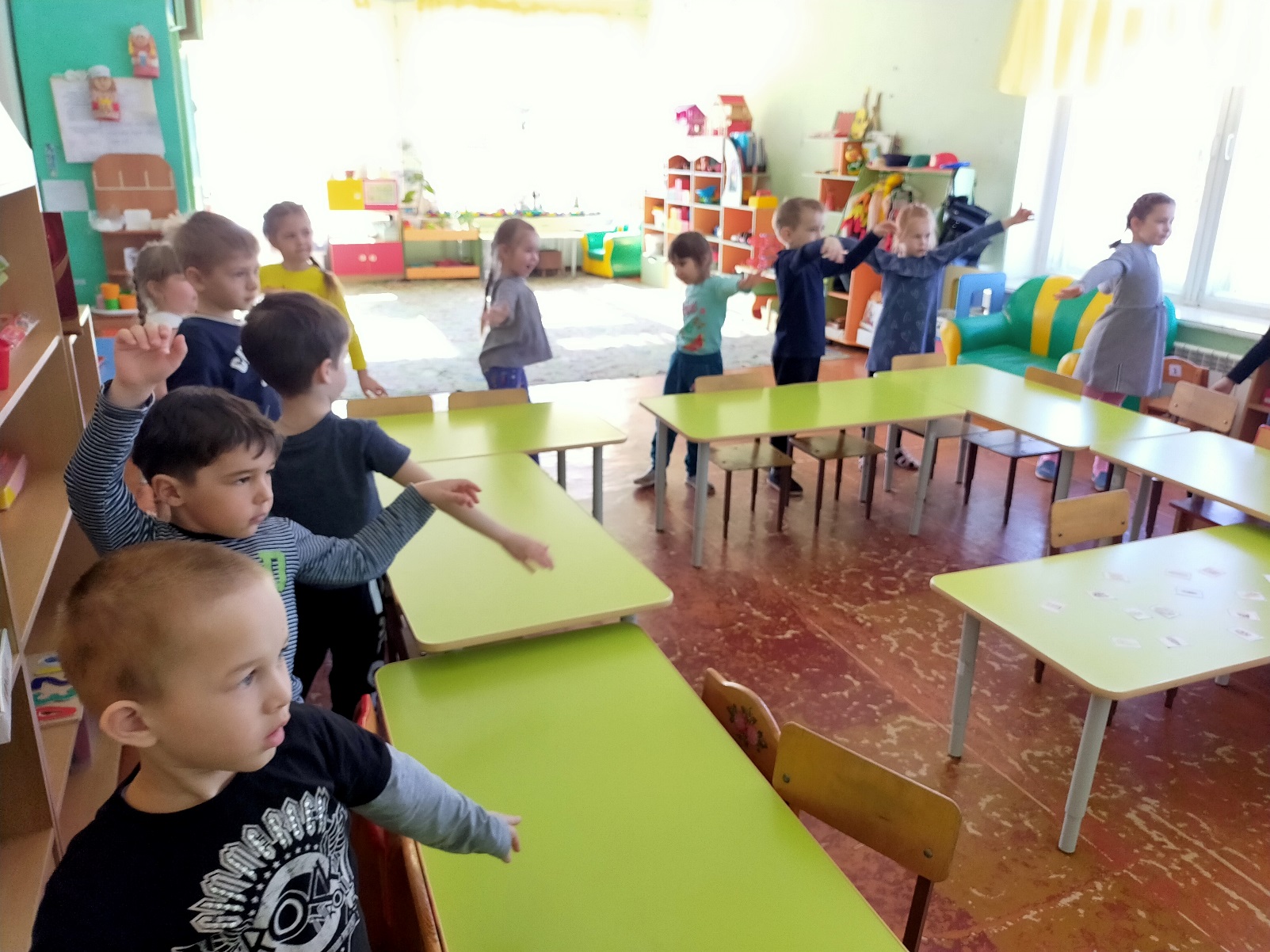 6. Профессия продавец. (3 мин)Воспитатель:Отправляемся дальше. Слушайте загадку.Нам даёт товар и чек.Не философ, не мудрецИ не суперчеловек,А обычный … (ПОДАВЕЦ).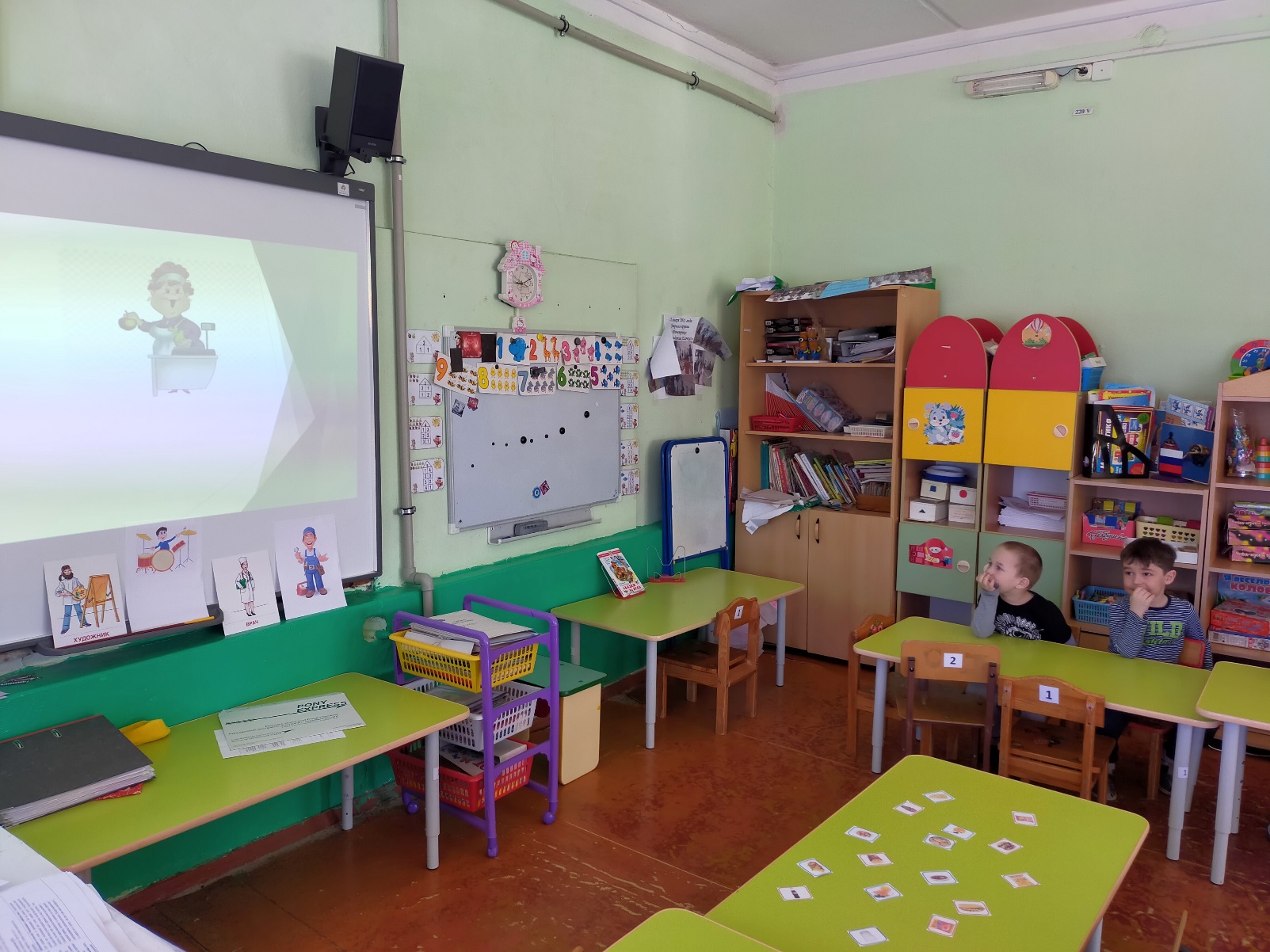 -А что вы можете сказать об этой профессии?ОТВЕТЫ ДЕТЕЙ.Воспитатель: Продавец — это очень интересная работа, потому что продавцы каждый день общаются с разными людьми. Люди этой профессии должны быть доброжелательными и внимательными с покупателями. Продавец должен рассказать о товарах и помочь покупателям выбрать их.- Сейчас я предлагаю каждому из вас побыть в роли продавца и помочь правильно выбрать товар своему покупателю. Перед вами лежат различные продукты. Вы должны сказать полезный или вредный это продукт.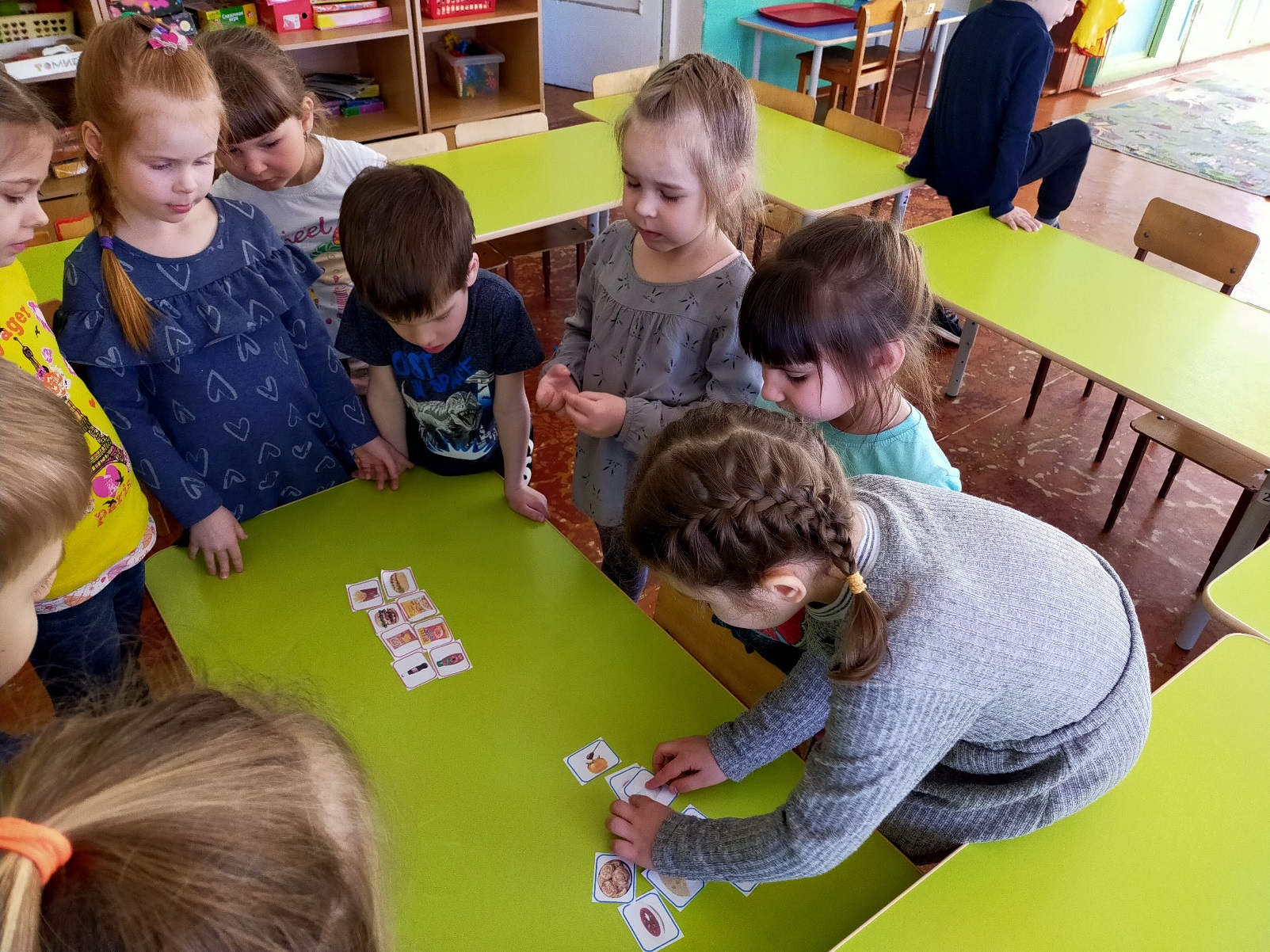 -Молодцы! Справились с заданием!-И мы двигаемся дальше!7. Профессия полицейский. (3мин)Воспитатель:Едем дальше. Загадка:На посту и в снег, и в знойОхраняет наш покой.За порядком он следитИ преступность победит (ПОЛИЦЕЙСКИЙ).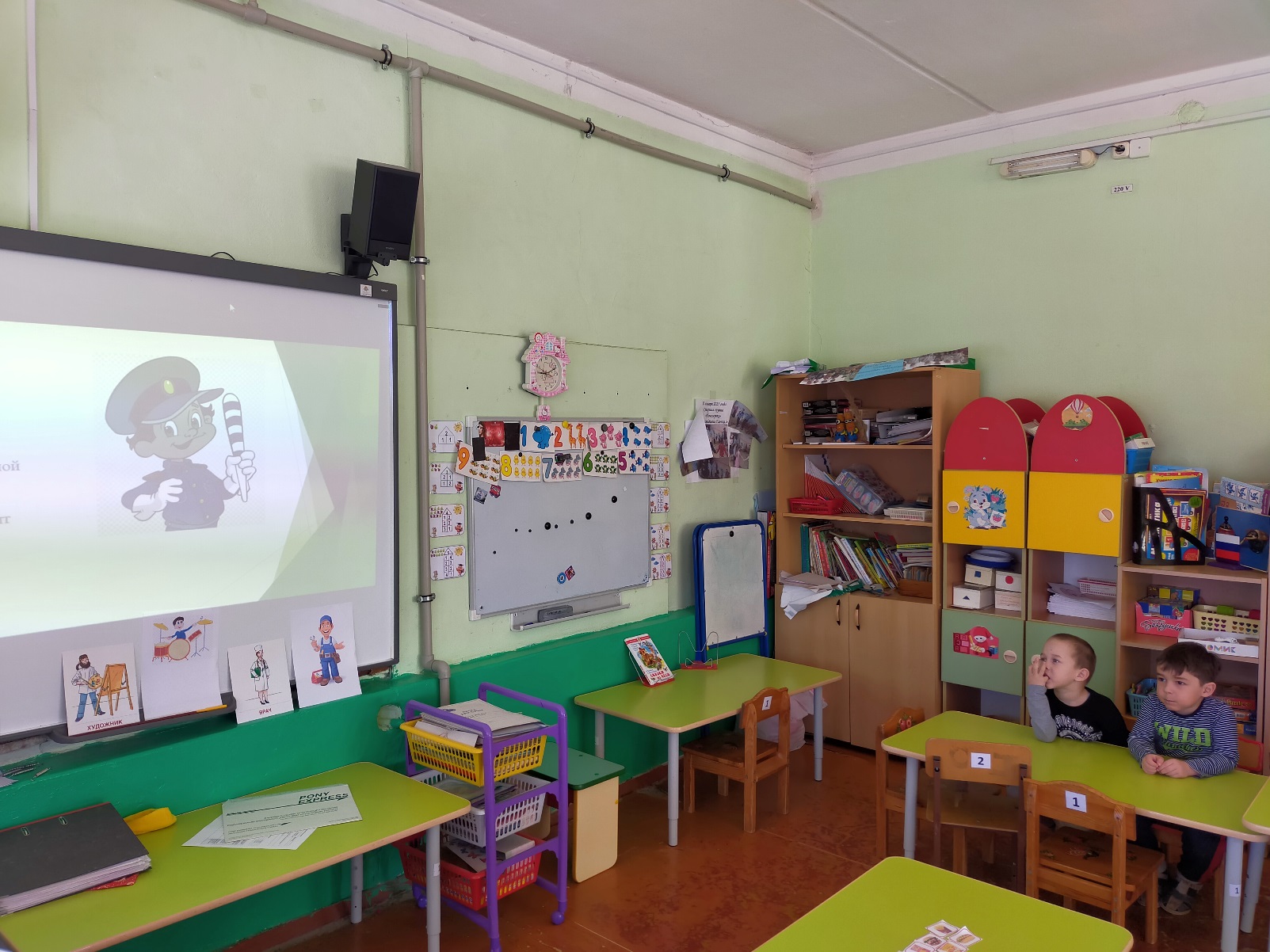 -А что вы можете сказать об этой профессии?ОТВЕТЫ ДЕТЕЙ.Воспитатель: Работа полицейского крайне трудная и опасная, надо всегда быть начеку. Те, кто работает в полиции, как правило, молодые, крепкие, натренированные люди. Они занимаются спортом, умеют хорошо стрелять-ведь им приходится иметь дело с преступниками.8. Профессия пожарный. (2мин)Воспитатель:Отправляемся дальше. Загадка:Вой пронзительной сиреныМожет оглушить,Будем и водой, и пенойМы огонь тушить (ПОЖАРНЫЙ).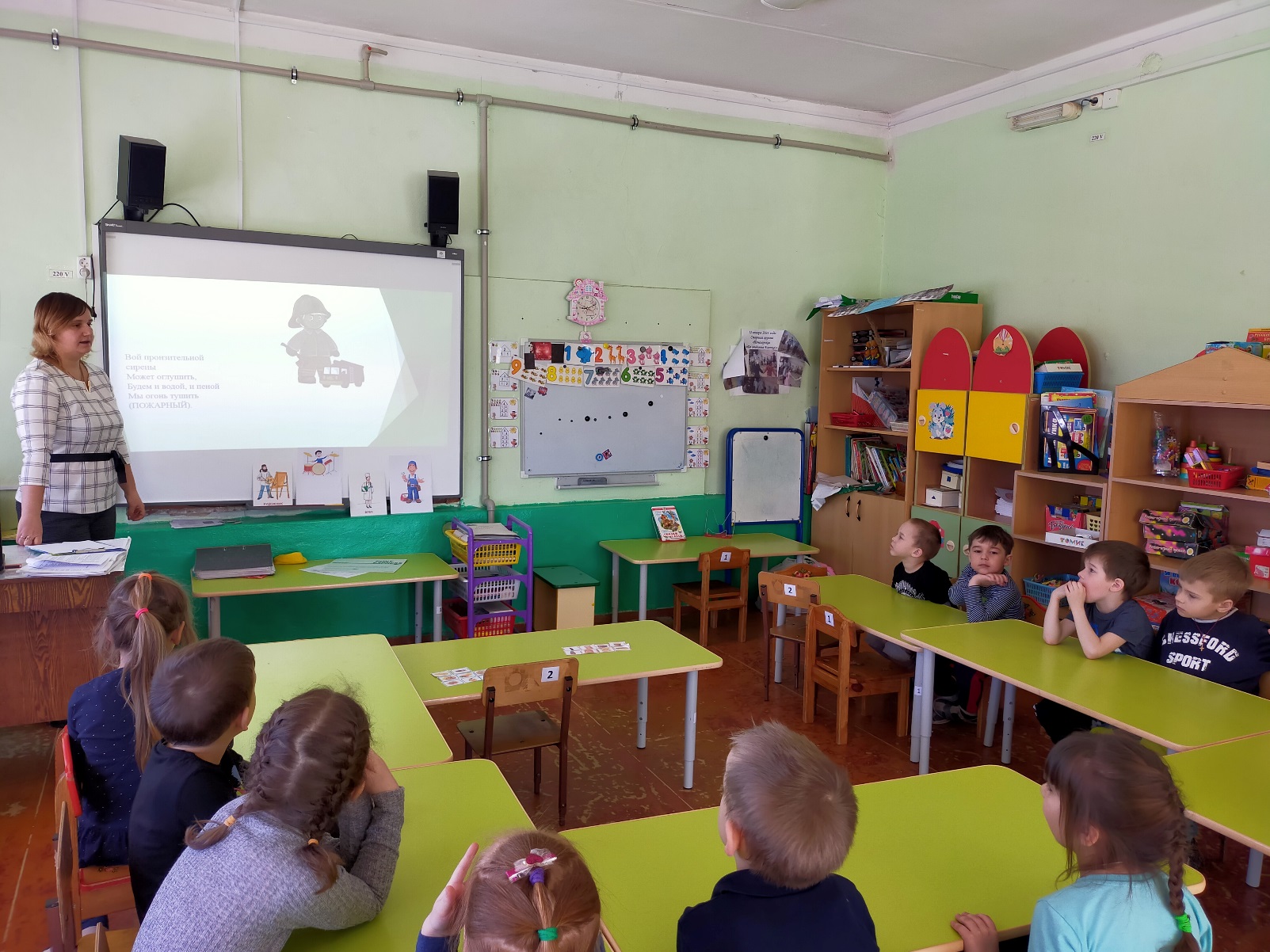 -Профессия пожарного требует от человека бесстрашия, самоотверженности, ловкости, быстроты реакции, силы и крепкого здоровья. Ведь он спасает людей и животных.9. Итог занятия. Рефлексия. (4мин).Воспитатель: — Вот и подошло к концу наше путешествие в страну профессий. И нам пора возвращаться.-А на чем можно еще путешествовать? (На машине)Кто водит? (Шофёр) Поехали.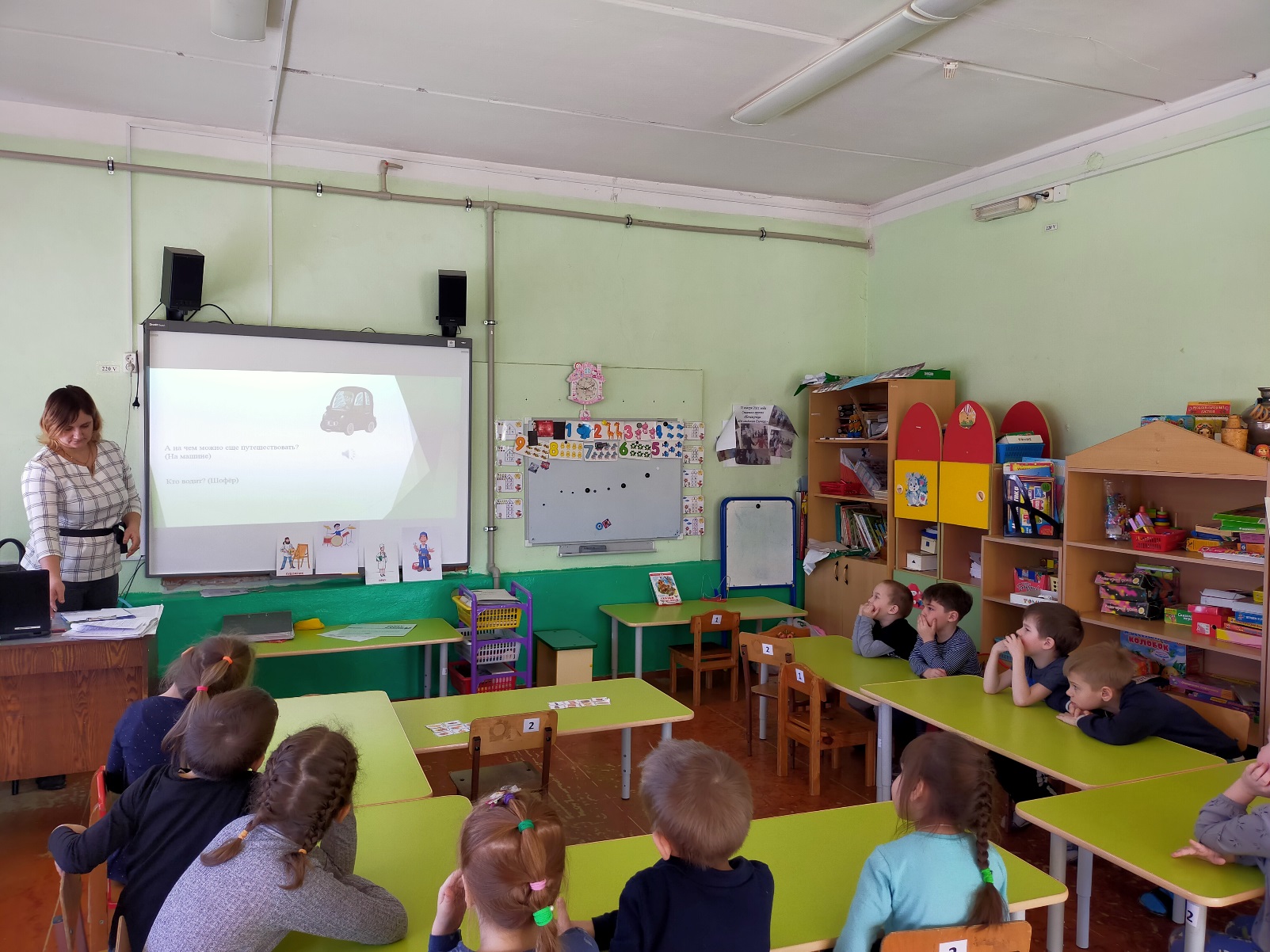 -О чем мы сегодня с вами говорили. (о профессиях).-Давайте вспомним какие профессии мы сегодня называли. (название профессий).- Ребята, а теперь, скажите мне, пожалуйста, как вы думаете, какая профессия самая важная?Воспитатель подводит детей к выводу, что все профессии важны – все профессии нужны!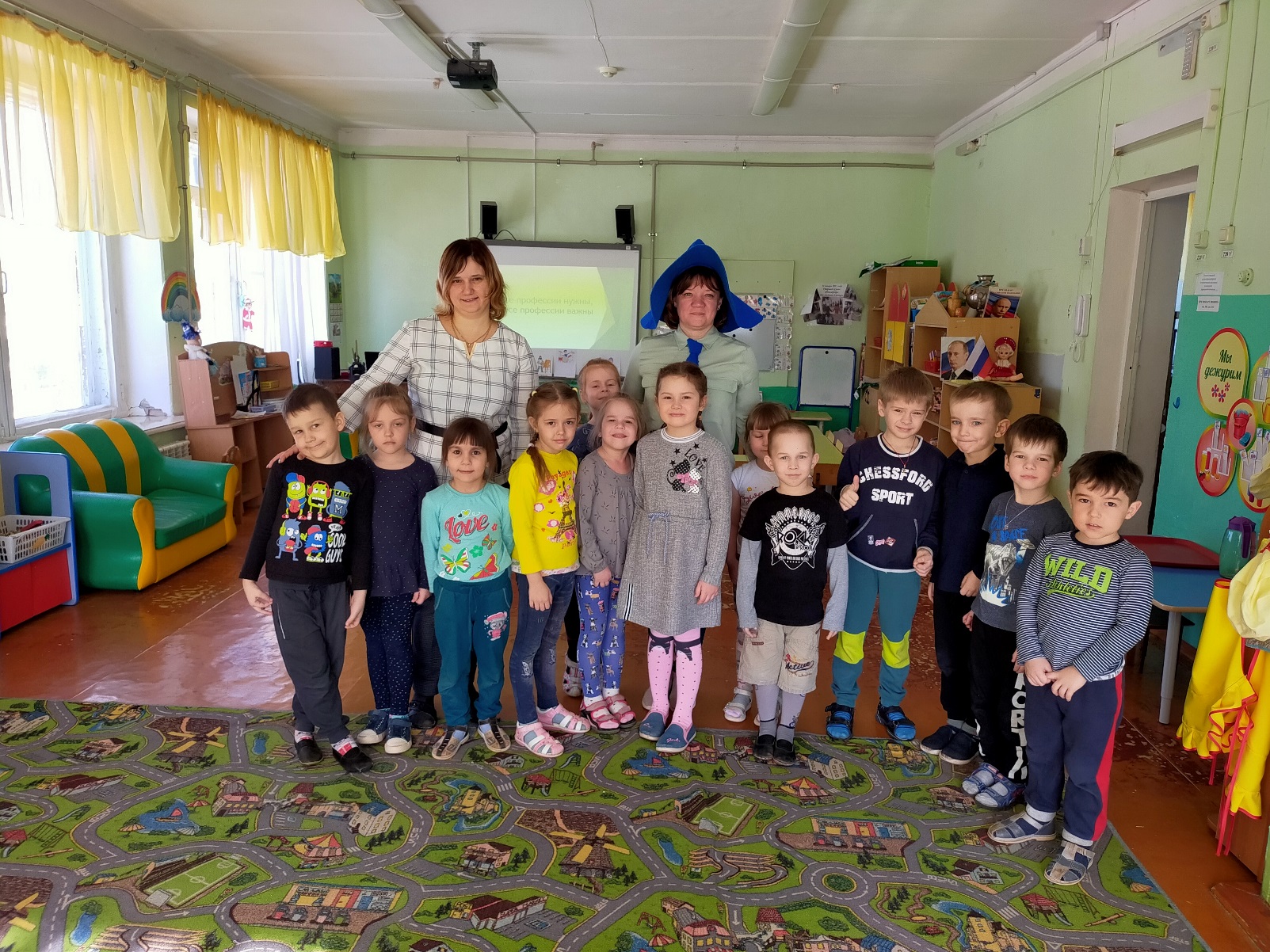 